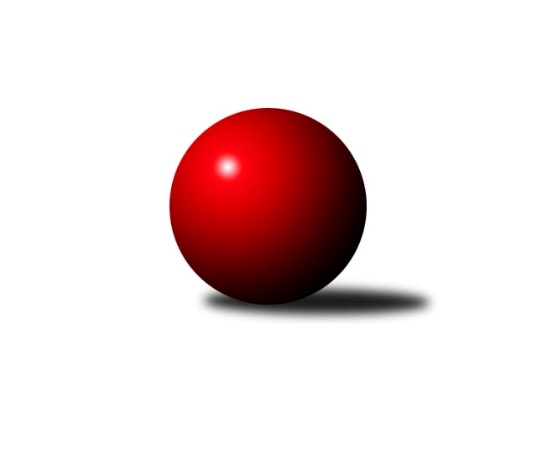 Č.21Ročník 2018/2019	23.3.2019Nejlepšího výkonu v tomto kole: 2651 dosáhlo družstvo: TJ Spartak Pelhřimov BKrajský přebor Vysočina 2018/2019Výsledky 21. kolaSouhrnný přehled výsledků:TJ Spartak Pelhřimov G	- TJ Spartak Pelhřimov B	0:8	2523:2651	1.0:11.0	21.3.TJ Nové Město na Moravě B	- TJ Slovan Kamenice nad Lipou B	4:4	2534:2534	6.0:6.0	22.3.TJ Sokol Cetoraz 	- TJ Třebíč C	6:2	2591:2467	8.0:4.0	22.3.KK Slavoj Žirovnice B	- TJ Nové Město na Moravě A	5:3	2484:2430	7.0:5.0	22.3.TJ Start Jihlava B	- TJ BOPO Třebíč B	0:8	2072:2429	0.0:12.0	23.3.KK Jihlava C	- TJ Třebíč B	3:5	2594:2636	6.0:6.0	23.3.Tabulka družstev:	1.	TJ Sokol Cetoraz	21	14	2	5	106.5 : 61.5 	141.0 : 111.0 	 2520	30	2.	TJ Nové Město na Moravě A	21	14	1	6	103.0 : 65.0 	147.0 : 105.0 	 2480	29	3.	TJ Třebíč C	21	14	0	7	96.0 : 72.0 	126.5 : 125.5 	 2554	28	4.	TJ Spartak Pelhřimov B	21	13	0	8	100.0 : 68.0 	138.5 : 113.5 	 2558	26	5.	KK Slavoj Žirovnice B	21	12	1	8	99.0 : 69.0 	142.5 : 109.5 	 2546	25	6.	TJ Třebíč B	21	12	0	9	87.5 : 80.5 	125.0 : 127.0 	 2512	24	7.	TJ Spartak Pelhřimov G	21	10	1	10	87.0 : 81.0 	131.0 : 121.0 	 2493	21	8.	TJ Slovan Kamenice nad Lipou B	21	8	4	9	84.5 : 83.5 	130.0 : 122.0 	 2499	20	9.	TJ Nové Město na Moravě B	21	8	2	11	76.5 : 91.5 	124.5 : 127.5 	 2465	18	10.	TJ BOPO Třebíč B	21	8	1	12	76.5 : 91.5 	127.5 : 124.5 	 2508	17	11.	KK Jihlava C	21	5	1	15	55.5 : 112.5 	98.5 : 153.5 	 2430	11	12.	TJ Start Jihlava B	21	1	1	19	36.0 : 132.0 	80.0 : 172.0 	 2367	3Podrobné výsledky kola:	 TJ Spartak Pelhřimov G	2523	0:8	2651	TJ Spartak Pelhřimov B	Michal Baudyš	 	 202 	 231 		433 	 0:2 	 443 	 	209 	 234		Bohumil Nentvich	Jiří Čamra	 	 203 	 196 		399 	 0:2 	 458 	 	232 	 226		Jiří Rozkošný	Lukáš Melichar	 	 203 	 233 		436 	 1:1 	 437 	 	224 	 213		Miroslava Matejková	Jan Hruška	 	 191 	 218 		409 	 0:2 	 427 	 	202 	 225		Jaroslav Benda	Libor Linhart	 	 217 	 209 		426 	 0:2 	 454 	 	240 	 214		Václav Novotný	Lukáš Pitrák	 	 204 	 216 		420 	 0:2 	 432 	 	205 	 227		Josef Fučíkrozhodčí: FridrichovskýNejlepší výkon utkání: 458 - Jiří Rozkošný	 TJ Nové Město na Moravě B	2534	4:4	2534	TJ Slovan Kamenice nad Lipou B	Petr Hlisnikovský	 	 229 	 225 		454 	 2:0 	 434 	 	228 	 206		Jiří Šindelář	Milan Kocanda	 	 190 	 216 		406 	 1:1 	 410 	 	228 	 182		Josef Vančík	Jiří Faldík	 	 204 	 202 		406 	 0:2 	 437 	 	221 	 216		Pavel Zedník	Anna Kuběnová	 	 226 	 205 		431 	 1:1 	 442 	 	221 	 221		Tomáš Tesař	Pavel Sáblík	 	 195 	 221 		416 	 1:1 	 391 	 	213 	 178		Milan Podhradský ml.	Josef Šebek	 	 211 	 210 		421 	 1:1 	 420 	 	222 	 198		Michal Chválarozhodčí: vedoucí družstevNejlepší výkon utkání: 454 - Petr Hlisnikovský	 TJ Sokol Cetoraz 	2591	6:2	2467	TJ Třebíč C	František Novotný	 	 217 	 212 		429 	 2:0 	 396 	 	201 	 195		Petr Března	Vladimír Berka	 	 201 	 232 		433 	 2:0 	 394 	 	189 	 205		Jaroslav Kasáček	Dušan Macek	 	 199 	 223 		422 	 1:1 	 437 	 	217 	 220		Libor Nováček	Jaroslav Lhotka	 	 191 	 239 		430 	 1:1 	 409 	 	205 	 204		Vladimír Kantor	Radek Čejka	 	 213 	 204 		417 	 0:2 	 447 	 	232 	 215		Lenka Concepción	Marcel Berka	 	 232 	 228 		460 	 2:0 	 384 	 	204 	 180		Jan Dobeš *1rozhodčí: Čejkastřídání: *1 od 51. hodu Martin MichalNejlepší výkon utkání: 460 - Marcel Berka	 KK Slavoj Žirovnice B	2484	5:3	2430	TJ Nové Město na Moravě A	František Jakoubek	 	 210 	 205 		415 	 1:1 	 392 	 	186 	 206		Jiří Loučka	František Housa	 	 200 	 208 		408 	 1:1 	 410 	 	211 	 199		Zdeněk Topinka	Barbora Švédová	 	 199 	 204 		403 	 2:0 	 342 	 	158 	 184		Vladimír Bartoš	Zdeněk Januška	 	 193 	 225 		418 	 1:1 	 427 	 	220 	 207		Pavel Škoda	Tomáš Váňa	 	 208 	 197 		405 	 0:2 	 460 	 	241 	 219		Michal Miko	Daniel Bašta	 	 215 	 220 		435 	 2:0 	 399 	 	189 	 210		Karel Hlisnikovskýrozhodčí: Bašta DanielNejlepší výkon utkání: 460 - Michal Miko	 TJ Start Jihlava B	2072	0:8	2429	TJ BOPO Třebíč B	Nikola Vestfálová	 	 156 	 191 		347 	 0:2 	 426 	 	208 	 218		Petr Zeman	Marta Tkáčová	 	 171 	 176 		347 	 0:2 	 397 	 	181 	 216		Marie Ježková	Hana Dinnebierová	 	 179 	 175 		354 	 0:2 	 436 	 	222 	 214		Pavel Švec	Sebastián Zavřel	 	 143 	 153 		296 	 0:2 	 386 	 	203 	 183		Daniel Malý	Antonín Kestler	 	 180 	 182 		362 	 0:2 	 372 	 	188 	 184		Martin Kantor	Milan Chvátal	 	 182 	 184 		366 	 0:2 	 412 	 	193 	 219		Milan Gregorovičrozhodčí: vedoucí družstevNejlepší výkon utkání: 436 - Pavel Švec	 KK Jihlava C	2594	3:5	2636	TJ Třebíč B	Radana Krausová	 	 227 	 184 		411 	 1:1 	 425 	 	204 	 221		Petr Toman	Irena Partlová	 	 211 	 234 		445 	 2:0 	 426 	 	207 	 219		Jaroslav Tenkl	Karel Slimáček	 	 210 	 225 		435 	 1:1 	 441 	 	246 	 195		Lubomír Horák	Bohuslav Souček *1	 	 189 	 225 		414 	 0:2 	 472 	 	237 	 235		Pavel Kohout	Matyáš Stránský	 	 211 	 240 		451 	 1:1 	 449 	 	217 	 232		Lukáš Toman	Jaroslav Nedoma	 	 201 	 237 		438 	 1:1 	 423 	 	212 	 211		Michal Kunešrozhodčí: vedoucí družstevstřídání: *1 od 44. hodu Tomáš DejmekNejlepší výkon utkání: 472 - Pavel KohoutPořadí jednotlivců:	jméno hráče	družstvo	celkem	plné	dorážka	chyby	poměr kuž.	Maximum	1.	Jan Dobeš 	TJ Třebíč C	454.75	303.2	151.6	3.4	6/9	(501)	2.	Petr Hlisnikovský 	TJ Nové Město na Moravě B	440.61	296.9	143.7	3.2	8/9	(465)	3.	Lukáš Toman 	TJ Třebíč B	437.88	298.3	139.5	5.4	9/9	(478)	4.	Jaroslav Tenkl 	TJ Třebíč B	437.59	296.6	141.0	2.9	8/9	(505)	5.	Lenka Concepción 	TJ Třebíč C	437.22	298.9	138.3	4.7	9/9	(475)	6.	Jiří Šindelář 	TJ Slovan Kamenice nad Lipou B	433.89	293.1	140.8	4.4	7/9	(504)	7.	Michal Miko 	TJ Nové Město na Moravě A	433.46	299.5	134.0	6.0	9/9	(466)	8.	Václav Novotný 	TJ Spartak Pelhřimov B	433.18	297.8	135.3	3.7	9/9	(468)	9.	František Jakoubek 	KK Slavoj Žirovnice B	432.80	298.6	134.2	4.4	9/9	(482)	10.	Miroslava Matejková 	TJ Spartak Pelhřimov B	432.77	301.9	130.9	5.9	7/9	(484)	11.	Pavel Švec 	TJ BOPO Třebíč B	431.91	291.1	140.8	4.7	8/9	(450)	12.	František Novotný 	TJ Sokol Cetoraz 	431.08	298.7	132.4	5.4	9/9	(463)	13.	Josef Fučík 	TJ Spartak Pelhřimov B	430.95	290.9	140.1	6.5	7/9	(478)	14.	Lukáš Melichar 	TJ Spartak Pelhřimov G	430.53	299.1	131.4	5.6	8/8	(475)	15.	Milan Gregorovič 	TJ BOPO Třebíč B	430.25	294.8	135.4	6.2	9/9	(465)	16.	Pavel Kohout 	TJ Třebíč B	429.94	301.5	128.4	5.7	6/9	(476)	17.	Jaroslav Lhotka 	TJ Sokol Cetoraz 	429.28	296.7	132.6	6.1	8/9	(484)	18.	Jaroslav Benda 	TJ Spartak Pelhřimov B	428.88	293.1	135.8	6.5	9/9	(478)	19.	Josef Směták 	TJ Spartak Pelhřimov B	427.68	298.6	129.1	6.1	9/9	(449)	20.	Marcel Berka 	TJ Sokol Cetoraz 	427.59	295.9	131.7	4.7	8/9	(478)	21.	Vladimír Kantor 	TJ Třebíč C	426.98	289.0	137.9	6.5	9/9	(479)	22.	Daniel Bašta 	KK Slavoj Žirovnice B	426.77	292.0	134.8	5.6	9/9	(464)	23.	Milan Podhradský  ml.	TJ Slovan Kamenice nad Lipou B	426.15	286.0	140.1	5.3	8/9	(461)	24.	Barbora Švédová 	KK Slavoj Žirovnice B	425.29	296.7	128.5	6.3	7/9	(469)	25.	Tomáš Váňa 	KK Slavoj Žirovnice B	425.05	289.8	135.2	4.8	9/9	(477)	26.	Anna Kuběnová 	TJ Nové Město na Moravě B	424.85	299.2	125.6	7.5	9/9	(473)	27.	Pavel Škoda 	TJ Nové Město na Moravě A	423.52	289.0	134.5	4.4	9/9	(479)	28.	Tomáš Tesař 	TJ Slovan Kamenice nad Lipou B	422.86	298.7	124.2	8.5	8/9	(453)	29.	Petr Zeman 	TJ BOPO Třebíč B	421.69	290.9	130.8	5.4	9/9	(484)	30.	Luboš Strnad 	KK Jihlava C	421.06	294.3	126.8	7.7	8/9	(479)	31.	Libor Linhart 	TJ Spartak Pelhřimov G	420.39	294.6	125.8	7.5	8/8	(472)	32.	Zdeněk Januška 	KK Slavoj Žirovnice B	419.56	292.3	127.2	6.4	8/9	(460)	33.	Petr Března 	TJ Třebíč C	419.47	292.7	126.8	7.1	9/9	(467)	34.	Michal Kuneš 	TJ Třebíč B	419.27	287.4	131.8	6.4	6/9	(486)	35.	Miroslav Votápek 	TJ Slovan Kamenice nad Lipou B	419.21	290.7	128.5	6.7	9/9	(463)	36.	Michal Chvála 	TJ Slovan Kamenice nad Lipou B	418.86	287.3	131.6	6.7	6/9	(466)	37.	Radek Čejka 	TJ Sokol Cetoraz 	418.77	290.5	128.2	6.9	9/9	(439)	38.	Bohumil Nentvich 	TJ Spartak Pelhřimov B	418.35	286.7	131.7	5.3	8/9	(458)	39.	Lukáš Pitrák 	TJ Spartak Pelhřimov G	417.40	287.3	130.1	6.7	8/8	(470)	40.	Jaroslav Kasáček 	TJ Třebíč C	417.29	286.1	131.2	6.6	8/9	(468)	41.	Petr Dobeš  st.	TJ Třebíč C	416.92	294.6	122.3	6.6	6/9	(457)	42.	Daniel Malý 	TJ BOPO Třebíč B	416.72	293.0	123.8	8.1	9/9	(445)	43.	Zdeněk Topinka 	TJ Nové Město na Moravě A	416.25	283.1	133.2	5.1	8/9	(465)	44.	Jan Hruška 	TJ Spartak Pelhřimov G	415.28	286.9	128.3	6.6	7/8	(469)	45.	Marie Ježková 	TJ BOPO Třebíč B	415.17	285.8	129.3	7.1	9/9	(453)	46.	Lubomír Horák 	TJ Třebíč B	414.97	292.5	122.5	8.0	9/9	(469)	47.	Petr Toman 	TJ Třebíč B	414.88	289.7	125.2	6.7	8/9	(471)	48.	Petr Hlaváček 	TJ Start Jihlava B	414.72	287.4	127.4	6.4	6/8	(454)	49.	Jiří Rozkošný 	TJ Spartak Pelhřimov B	414.11	292.2	121.9	8.4	7/9	(458)	50.	Dagmar Rypelová 	TJ Třebíč C	414.09	287.9	126.2	6.7	7/9	(457)	51.	Karel Hlisnikovský 	TJ Nové Město na Moravě A	413.53	291.8	121.7	7.1	9/9	(469)	52.	Vladimír Berka 	TJ Sokol Cetoraz 	412.97	295.4	117.6	9.3	8/9	(455)	53.	Jiří Čamra 	TJ Spartak Pelhřimov G	412.84	291.4	121.5	8.4	8/8	(459)	54.	Jaroslav Nedoma 	KK Jihlava C	412.80	286.6	126.2	7.4	9/9	(454)	55.	Jiří Loučka 	TJ Nové Město na Moravě A	411.71	282.3	129.4	6.6	9/9	(468)	56.	Milan Kocanda 	TJ Nové Město na Moravě B	410.60	290.8	119.8	7.5	7/9	(455)	57.	Pavel Zedník 	TJ Slovan Kamenice nad Lipou B	407.69	284.3	123.4	8.4	8/9	(437)	58.	Jiří Tuček 	KK Slavoj Žirovnice B	407.50	284.4	123.1	9.1	6/9	(448)	59.	Josef Šebek 	TJ Nové Město na Moravě B	407.08	278.9	128.2	7.8	9/9	(471)	60.	Filip Schober 	TJ Slovan Kamenice nad Lipou B	406.29	290.4	115.9	8.3	7/9	(457)	61.	Dušan Macek 	TJ Sokol Cetoraz 	405.52	285.0	120.6	10.1	9/9	(460)	62.	Pavel Sáblík 	TJ Nové Město na Moravě B	405.51	284.6	120.9	7.7	9/9	(462)	63.	Miroslav Berka 	TJ Start Jihlava B	402.60	287.2	115.4	9.7	7/8	(455)	64.	Kamil Polomski 	TJ BOPO Třebíč B	401.48	280.0	121.5	8.7	8/9	(434)	65.	Tomáš Vestfál 	TJ Start Jihlava B	397.10	287.1	110.0	10.4	8/8	(459)	66.	Milan Lenz 	TJ Třebíč B	394.89	281.0	113.9	11.8	7/9	(483)	67.	František Kuběna 	TJ Nové Město na Moravě A	394.70	278.2	116.5	10.1	8/9	(436)	68.	Jiří Faldík 	TJ Nové Město na Moravě B	394.10	276.2	117.9	9.3	9/9	(446)	69.	Antonín Kestler 	TJ Start Jihlava B	390.97	280.0	111.0	9.3	6/8	(429)	70.	Pavel Tomek 	KK Jihlava C	390.50	280.9	109.6	11.3	8/9	(440)	71.	Aleš Paluska 	TJ Start Jihlava B	388.05	271.2	116.8	8.5	8/8	(431)	72.	Bohuslav Souček 	KK Jihlava C	387.07	270.2	116.9	11.4	7/9	(413)	73.	Dušan Pilský 	TJ Spartak Pelhřimov G	386.22	283.4	102.9	11.6	6/8	(457)	74.	Milan Chvátal 	TJ Start Jihlava B	385.36	273.5	111.9	10.0	8/8	(436)	75.	Irena Partlová 	KK Jihlava C	378.58	272.0	106.6	11.4	7/9	(445)		Adam Rychtařík 	TJ Slovan Kamenice nad Lipou B	462.60	310.6	152.0	4.6	1/9	(472)		Martin Čopák 	KK Jihlava C	459.00	310.0	149.0	7.0	1/9	(459)		Michal Baudyš 	TJ Spartak Pelhřimov G	457.90	308.8	149.1	3.5	1/8	(490)		Tomáš Fürst 	KK Jihlava C	452.40	301.5	150.9	2.5	3/9	(476)		Tomáš Brátka 	TJ Třebíč C	441.00	308.0	133.0	5.0	1/9	(441)		Vilém Ryšavý 	KK Slavoj Žirovnice B	436.65	301.0	135.7	6.0	4/9	(464)		Libor Nováček 	TJ Třebíč C	436.33	300.6	135.8	5.4	4/9	(460)		Tomáš Dejmek 	KK Jihlava C	436.00	286.6	149.4	4.5	2/9	(472)		Jan Bureš 	KK Slavoj Žirovnice B	435.55	294.3	141.2	4.5	5/9	(450)		Kamila Jirsová 	TJ Slovan Kamenice nad Lipou B	434.00	301.5	132.5	4.0	1/9	(438)		Martin Michal 	TJ Třebíč C	434.00	312.0	122.0	4.0	1/9	(434)		Karel Slimáček 	KK Jihlava C	431.07	296.3	134.7	4.8	5/9	(478)		Jan Daniel 	TJ Spartak Pelhřimov G	430.25	300.1	130.1	6.1	4/8	(464)		Vendula Pospíchalová 	TJ Start Jihlava B	429.43	294.6	134.8	5.3	5/8	(455)		Milan Kalivoda 	TJ Spartak Pelhřimov B	429.00	298.2	130.8	6.2	3/9	(435)		Irena Machyánová 	TJ Spartak Pelhřimov G	429.00	306.0	123.0	8.0	1/8	(429)		Matyáš Stránský 	KK Jihlava C	428.00	290.3	137.7	5.3	3/9	(452)		Karel Pecha 	TJ Spartak Pelhřimov B	421.75	293.5	128.3	5.8	2/9	(426)		Darja Novotná 	TJ Slovan Kamenice nad Lipou B	421.00	304.0	117.0	10.0	1/9	(421)		Radana Krausová 	KK Jihlava C	416.64	293.9	122.8	9.1	5/9	(447)		František Housa 	KK Slavoj Žirovnice B	416.00	297.3	118.8	13.5	2/9	(433)		Jan Pošusta 	TJ Sokol Cetoraz 	411.00	284.5	126.5	5.5	2/9	(426)		Martin Kantor 	TJ BOPO Třebíč B	410.00	279.0	131.0	6.5	4/9	(433)		Milan Podhradský 	TJ Slovan Kamenice nad Lipou B	409.20	283.2	126.0	4.9	5/9	(448)		Zdeněk Toman 	TJ Třebíč C	409.00	294.0	115.0	3.0	1/9	(409)		Zdeňka Kolářová 	TJ BOPO Třebíč B	409.00	294.5	114.5	11.5	1/9	(416)		Ludmila Landkamerová 	TJ Spartak Pelhřimov G	408.50	278.5	130.0	7.0	2/8	(434)		Katka Moravcová 	TJ Nové Město na Moravě A	408.29	279.1	129.1	7.4	2/9	(461)		Karel Uhlíř 	TJ Třebíč B	406.70	289.6	117.1	10.7	5/9	(429)		Josef Vančík 	TJ Slovan Kamenice nad Lipou B	400.00	275.0	125.0	8.5	1/9	(410)		Jiří Cháb  st.	TJ Start Jihlava B	397.00	294.0	103.0	11.0	1/8	(397)		Otakar Rataj 	KK Slavoj Žirovnice B	395.00	297.0	98.0	11.0	1/9	(395)		Jan Švarc 	TJ Slovan Kamenice nad Lipou B	394.00	295.0	99.0	10.0	1/9	(394)		Martin Zich 	TJ Sokol Cetoraz 	393.00	272.0	121.0	7.5	2/9	(417)		Filip Křišťál 	KK Jihlava C	393.00	282.3	110.7	11.0	3/9	(439)		Marta Tkáčová 	TJ Start Jihlava B	391.16	283.3	107.9	10.6	5/8	(433)		Markéta Zemanová 	TJ BOPO Třebíč B	389.00	282.0	107.0	14.0	1/9	(389)		Michal Zeman 	TJ Sokol Cetoraz 	388.00	273.0	115.0	9.0	1/9	(388)		Libuše Kuběnová 	TJ Nové Město na Moravě A	386.25	279.3	107.0	10.5	4/9	(437)		Dominika Štarková 	TJ BOPO Třebíč B	376.00	270.0	106.0	14.0	3/9	(398)		Lukáš Melichar 	TJ Sokol Cetoraz 	375.00	269.5	105.5	9.0	2/9	(397)		Adam Matula 	KK Jihlava C	374.00	253.0	121.0	5.0	1/9	(374)		Vladimír Bartoš 	TJ Nové Město na Moravě B	366.75	273.0	93.8	14.3	4/9	(391)		Jiří Frantík 	TJ BOPO Třebíč B	361.50	264.0	97.5	12.5	1/9	(362)		Nikola Vestfálová 	TJ Start Jihlava B	355.13	270.3	84.9	18.5	3/8	(373)		Hana Dinnebierová 	TJ Start Jihlava B	354.00	253.0	101.0	17.0	1/8	(354)		David Schober  st.	TJ Slovan Kamenice nad Lipou B	345.00	258.0	87.0	18.0	1/9	(345)		Sebastián Zavřel 	TJ Start Jihlava B	316.50	243.5	73.0	19.0	1/8	(337)Sportovně technické informace:Starty náhradníků:registrační číslo	jméno a příjmení 	datum startu 	družstvo	číslo startu15659	Libor Nováček	22.03.2019	TJ Třebíč C	4x8462	Vladimír Bartoš	22.03.2019	TJ Nové Město na Moravě A	2x24349	Hana Dinnebierová	23.03.2019	TJ Start Jihlava B	2x24523	Martin Kantor	23.03.2019	TJ BOPO Třebíč B	4x21762	Josef Vančík	22.03.2019	TJ Slovan Kamenice nad Lipou B	2x6443	Martin Michal	22.03.2019	TJ Třebíč C	2x14985	Bohuslav Souček	23.03.2019	KK Jihlava C	6x21697	František Housa	22.03.2019	KK Slavoj Žirovnice B	3x23946	Sebastián Zavřel	23.03.2019	TJ Start Jihlava B	3x
Hráči dopsaní na soupisku:registrační číslo	jméno a příjmení 	datum startu 	družstvo	Program dalšího kola:22. kolo12.4.2019	pá	16:30	TJ Třebíč C - KK Jihlava C	12.4.2019	pá	17:30	TJ Nové Město na Moravě A - TJ Sokol Cetoraz 	12.4.2019	pá	19:00	TJ Spartak Pelhřimov B - KK Slavoj Žirovnice B	12.4.2019	pá	19:00	TJ Třebíč B - TJ Nové Město na Moravě B	12.4.2019	pá	19:00	TJ Slovan Kamenice nad Lipou B - TJ Start Jihlava B	13.4.2019	so	14:00	TJ BOPO Třebíč B - TJ Spartak Pelhřimov G	Nejlepší šestka kola - absolutněNejlepší šestka kola - absolutněNejlepší šestka kola - absolutněNejlepší šestka kola - absolutněNejlepší šestka kola - dle průměru kuželenNejlepší šestka kola - dle průměru kuželenNejlepší šestka kola - dle průměru kuželenNejlepší šestka kola - dle průměru kuželenNejlepší šestka kola - dle průměru kuželenPočetJménoNázev týmuVýkonPočetJménoNázev týmuPrůměr (%)Výkon4xPavel KohoutTřebíč B4724xMarcel BerkaCetoraz 115.074605xMichal MikoN. Město A4603xLenka ConcepciónTřebíč C111.824472xMarcel BerkaCetoraz 4601xPavel KohoutTřebíč B111.414721xJiří RozkošnýPelhřimov B4582xPavel ŠvecBOPO Třebíč B111.284361xVáclav NovotnýPelhřimov B4544xMichal MikoN. Město A109.774602xVáclav NovotnýPelhřimov B4542xLibor NováčekTřebíč C109.31437